Using Mediasite Desktop Recorder for Screen Recording Log in to Mymediasite https://mediasite.umaryland.edu/mediasite/mymediasiteLogin with your UMID and password. Click on Add Media.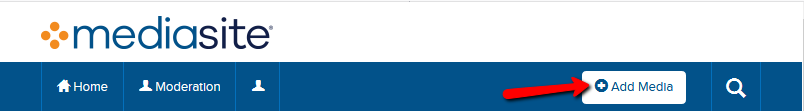 Click on “I want to record on my desktop”





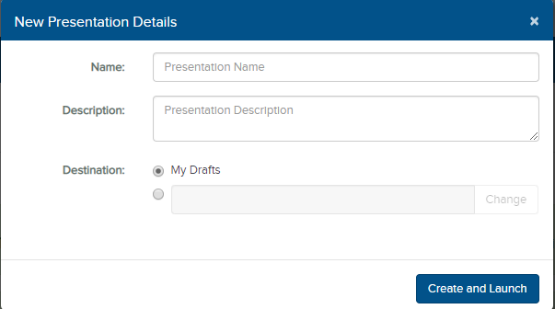 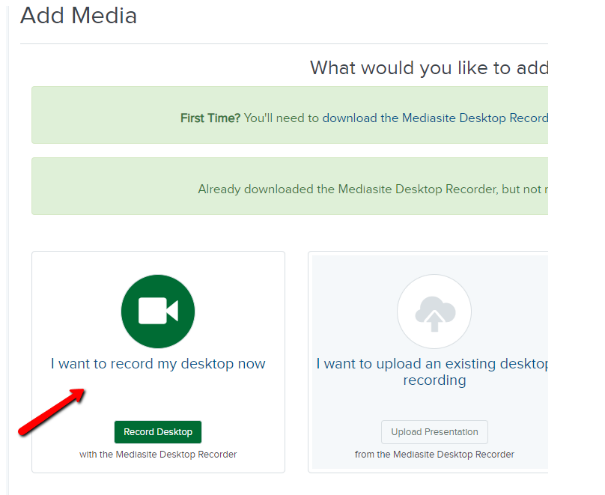 Add a name to your Presentation.Click ”Create and Launch”.
 Click on “mdr” to open the recorder. Follow directions. Mymediasite Desktop Recorder window will open.  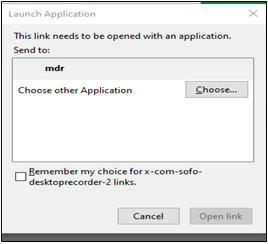 Click on “Record”. 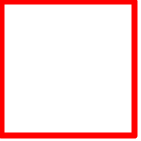 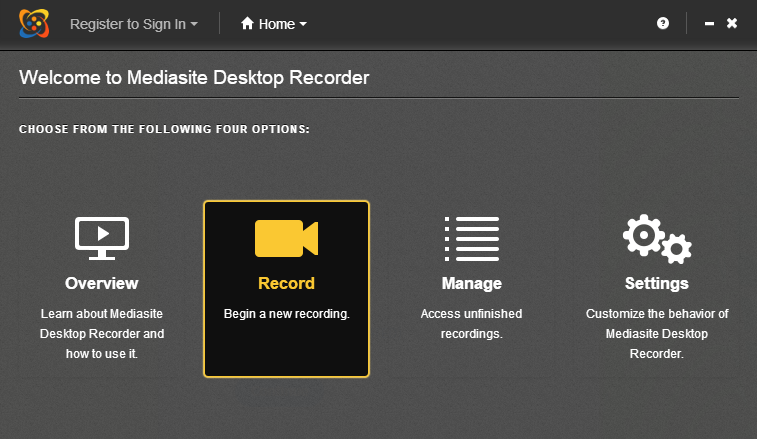 Choose “Screencast + Audio” for a PowerPoint voiceover  or “Screencast + Video” for audio and video recording. 

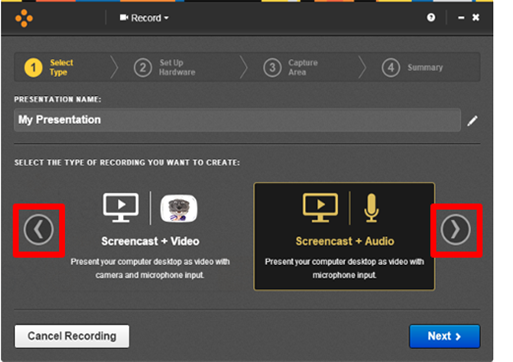 Verify Presentation Name or make changes the click “Next”.
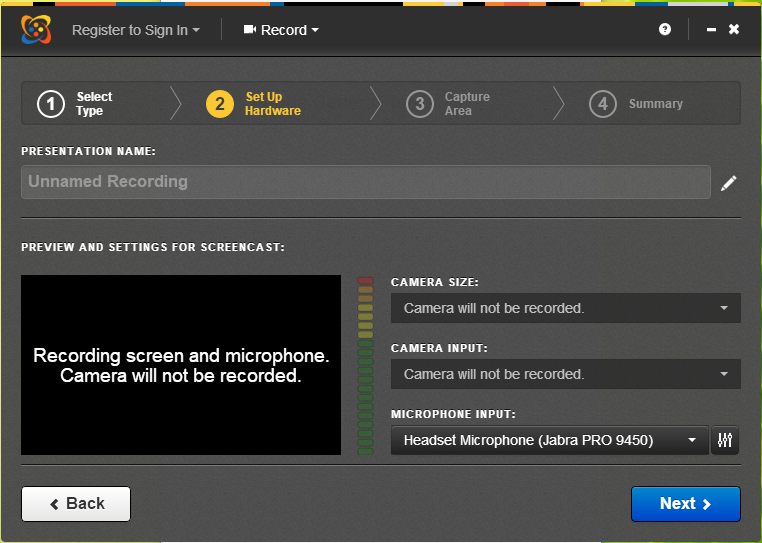 Choose the desktop you wish to record. You will see a red box around the selected desktop. 
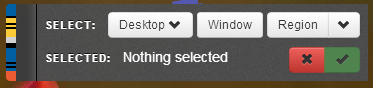 Recommendation is 1280x720. Select your camera and mic inputs. You can start recording. 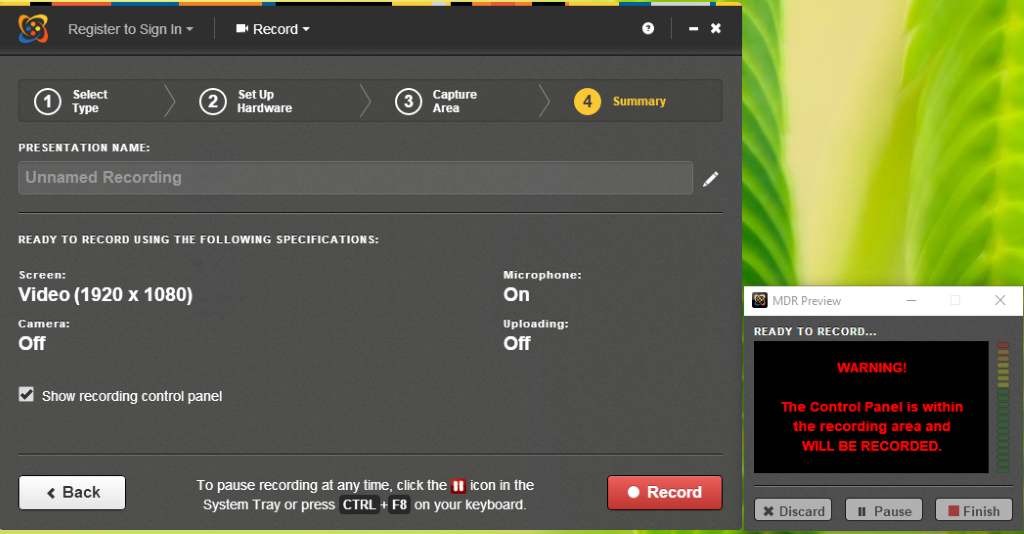 Once you are finished recording a “Recording Management” window will open. 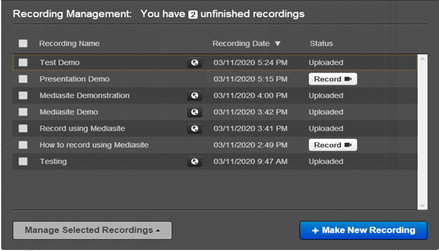 Click on the globe icon next to recording name. 

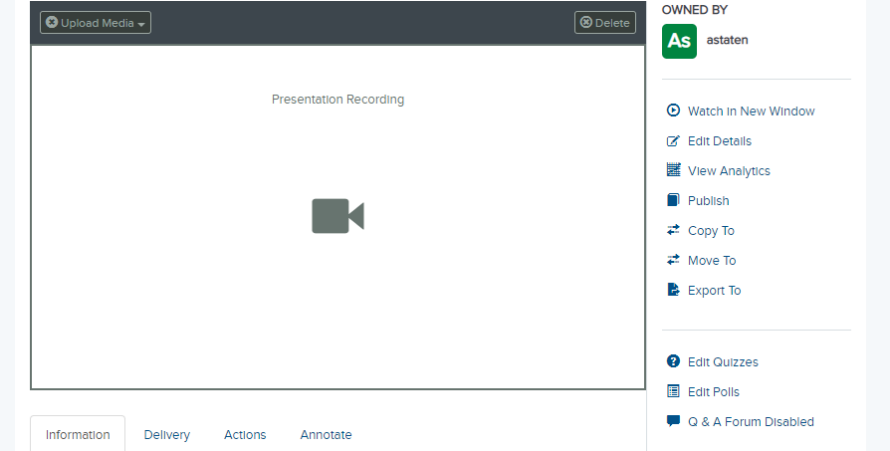 Scroll down to “Share Presentation” in the green box and click. 



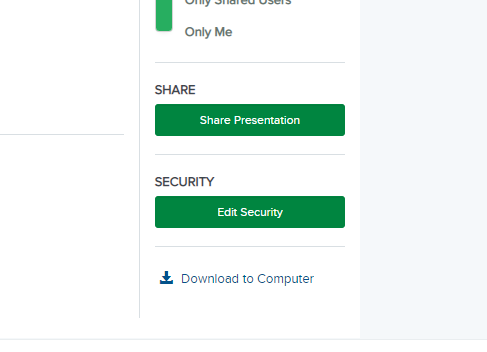 Click on “Copy” in the green box, to paste the link to the recording. 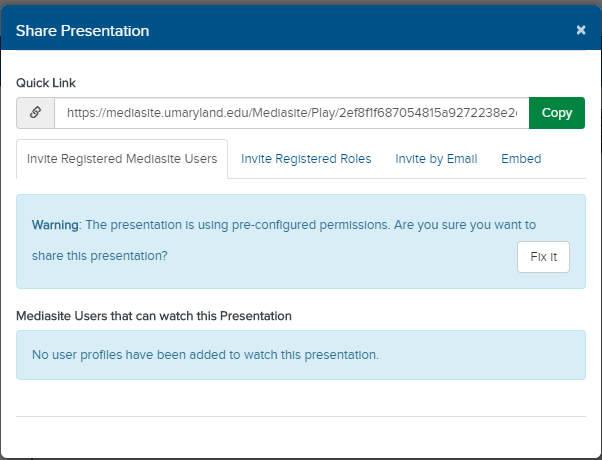 Close the window. Click Watch in New Window to view your recording. Your recording automatically publishes to your mymediasite area. 